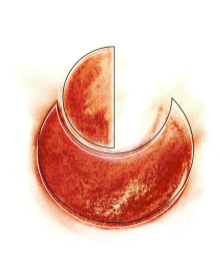 53. MIĘDZYNARODOWY  PLENER  CERAMICZNO-RZEŹBIARSKI  BOLESŁAWIEC  201753rd INTERNATIONAL CERAMICS AND SCULPTURE  SYMPOSIUM  BOLESLAWIEC  2017Nabór aplikacji od 1 marca do 31 marca 2017 r.                                                                                                                   The recruitment of applications from 1st of March to 31th of March 2017.Do złożenia aplikacji do udziału w  53. MPCR ma prawo każdy artysta, który aplikację i swoje portfolio prześle w terminie na adres (wyłącznie w formie elektronicznej):                                                          komisarzpleneru@bok.boleslawiec.pl lub mateuszgrobelnypottery@gmail.com                                                  Every artist has the right for submission of the application to participation in the 53rd International Ceramics and Sculpture Symposium and for sending his/her own portfolio on target (only in electronic form): komisarzpleneru@bok.boleslawiec.pl  and  mateuszgrobelnypottery@gmail.comDo zgłoszenia należy dołączyć – portfolio - powinno zawierać maksymalnie 10 zdjęć prac w formacie .jpg najbardziej reprezentatywnych dla artysty.                                                                                                                       Portfolio should be attached to the application- it should contain a maximum of and only 10 photos of work in .jpg format and which are most representative for the artist.Jedno aktualne zdjęcie portretowe w formacie .jpg.                                                                                                                       One current portrait photo in .jpg format.Zgłoszenie aplikacji uczestnika do udziału w 53. Międzynarodowym Plenerze Ceramiczno-Rzeźbiarskim będzie przyjmowane wyłącznie na poniższej karcie zgłoszeniowej.Registration of application of participant in contribution in 53rd International Ceramics and Sculpture Symposium will be accepted only on the undermentioned application.KARTA ZGŁOSZENIA  /  APPLICATION FORM                                                                                                                                        imię  / name…nazwisko / surname…data urodzenia / date of birth...adres / address…adres  do korepsondencji / accommodation address…obywatelstwo / nationality…telefon / phone number…e-mail…strona www / website…KRÓTKA BIOGRAFIA do materiałów promocyjnych 53. Międzynarodowego Pleneru Ceramiczno – Rzeźbiarskiego  (powinno zawierać maksymalnie 10! najważniejszych wydarzeń w twórczości artystycznej…)                                                                                 SHORT BIOGRAPHY of the promotional materials of the 53rd  International Ceramics and Sculpture Symposium (it should include only top 10! events in artistic creativity.…)portfolio powinno zawierać/ portfolio should include:biografia artystyczna / short artistic bibliography…wystawy indywidualne / individual exhibitions…wystawy zbiorowe / collective expositions…udział w sympozjach, plenerach / participation in symposiums and workshops…nagrody i wyróżnienia / awards and distinctions…prace w zbiorach / work in collections…OŚWIADCZAM, IŻ ZAPOZNAŁEM SIĘ Z REGULAMINEM 53. MIĘDZYNARODOWEGO PLENERU CERAMICZNO - RZEŹBIARSKIEGO BOLESŁAWIEC 2017 R.  AKCEPTUJĘ REGULAMIN I WYRAŻAM ZGODĘ NA PRZETWARZANIE MOICH DANYCH OSOBOWYCH W CELACH MARKETINGOWYCH I PRZEZ ORGANIZATORA  53. MIĘDZYNARODOWEGO PLENERU CERAMICZNO - RZEŹBIARSKIEGO ZGODNIE Z USTAWĄ Z DNIA 29.08.1997 R. O OCHRONIE DANYCH OSOBOWYCH (T.J. DZ. U. Z 2001 R. NR 101, POZ. 926 ZE ZM.).I HAVE READ AND UNDERSTAND THE RULES AND REGULATIONS SHEET TO THIS EVENT. I AGREE TO COMPLY WITH ALL. I AGREE TO HAVE MY PERSONAL DATA PROCESSED DURING THE 53rd INTERNATIONAL CERAMICS AND SCULPTURE SYMPOSIUM IN ACCORDANCE WITH THE ACT ABOUT THE PERSONAL DETAILS PROTECTION DATED 29.08.1997 R. 